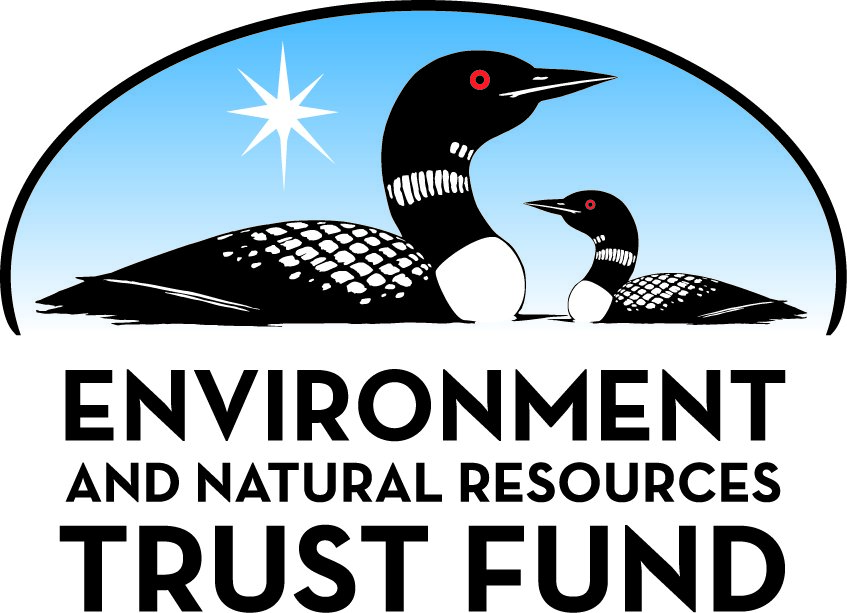 Environment and Natural Resources Trust Fund2021 Request for ProposalGeneral InformationProposal ID: 2021-420Proposal Title: Crane Lake Voyageurs National Park Campground & Visitors CenterProject Manager InformationName: JoAnn PohlmanOrganization: Town of Crane LakeOffice Telephone: (218) 993-1303Email: info@cranelaketwp.comProject Basic InformationProject Summary: This project consists of the design and construction of a new campground and site preparation/permitting/engineering/design for a new Visitors Center in Crane Lake.Funds Requested: $3,600,000Proposed Project Completion: 2022-11-30LCCMR Funding Category: Land Acquisition for Habitat and Recreation (G)Project LocationWhat is the best scale for describing where your work will take place?  
	Region(s): NEWhat is the best scale to describe the area impacted by your work?  
	Region(s): NEWhen will the work impact occur?  
	During the ProjectNarrativeDescribe the opportunity or problem your proposal seeks to address. Include any relevant background information.Voyageurs National Park is Minnesota’s only national park and the nation’s only water-based national park, consisting of more than 84,000 acres of water and 134,000 acres of land. The interconnected waterways of the park provide an unparalleled opportunity for citizens to explore the Northwood’s lake and border country. You must leave your car and take to the water to fully explore and experience the lakes, islands, and shorelines of the park. Nearly 200 years ago, voyageurs paddled birch bark canoes full of animal pelts and trade goods through the park on their way to Canada. Today, people explore the park by canoes, kayaks, houseboats, and motorboats. Water is the defining feature of Voyageurs National Park. Access and tourism expansion was the long-term promise of the park—increasing economic opportunities for local residents while preserving a national treasure and developing recreational and educational opportunities for our citizens. The overall goal is to create a Visitor Center operated by the Department of Interior’s National Park Service and coordinated with the DNR’s new boat ramp and entrance point while combining all with a new NPS campground and public space.What is your proposed solution to the problem or opportunity discussed above? i.e. What are you seeking funding to do? You will be asked to expand on this in Activities and Milestones.Crane Lake Township is requesting $3,600,000 from the ENRTF for the design and construction of the new Crane Lake Voyageurs National Park Campground and for site preparation/permitting/engineering/design for the new Crane Lake Voyageurs National Park Visitor’s Center.  The Campground and Visitor Center will be constructed on a recently purchased a 29 acre parcel of land that was the site of the former Borderland Resort.  Crane Lake Township received $950,000 from the ENRTF to purchase this property.  The Campground will include RV sites, tent sites, restroom and shower facilities, RV pump out facilities at either the Campground, DNR or the Visitor Center sites, parking lot and kiosk.  In addition to the campground amenities, Handberg Road and Bayside Drive will be paved to provide access to the campground and to meet ADA requirements at the campground.  The Visitor Center and site will include an outside gathering area, Township offices, a large meeting room, restrooms and a visitor retail and display area.What are the specific project outcomes as they relate to the public purpose of protection, conservation, preservation, and enhancement of the state’s natural resources? The successful outcomes this initiative/project will include the following:
Increased level of visitation into Crane Lake and at resorts, guest houses, campers, houseboats and VNP. Enhanced day-use access into VNP from Crane Lake.  Easy water access for private boaters. New land-accessed camping for VNP and area visitors.  Public lakeshore recreation for residents and visitors. Community center with public docking, highly visible from entry to town. Year-round point of contact for VNP visitors in Crane Lake. Capacity to link these functions by trails to other communities. Physical solutions that benefits all parties.Activities and MilestonesActivity 1: National Park CampgroundActivity Budget: $2,400,000Activity Description: 
Design and Construction of the Campground and Necessary AmenitiesActivity Milestones: Activity 2: National Park Visitors CenterActivity Budget: $1,200,000Activity Description: 
Site Preparation/Permitting/Engineering DesignActivity Milestones: Project Partners and CollaboratorsLong-Term Implementation and FundingDescribe how the results will be implemented and how any ongoing effort will be funded. If not already addressed as part of the project, how will findings, results, and products developed be implemented after project completion? If additional work is needed, how will this be funded? 
It is anticipated that additional funding will be sought to complete this project including from these potential sources: United State Department of Agriculture (USDA), United State Forest Service (USFS), NPS, State Bonding, municipal bonding, and other sources. The NPS has the ability to lease facilities over the long-term where there is a potential income stream and pay off the facilities over the long-term, even if the income stream is only a partial source for the lease payments and operational costs. Thus the campground is an important component of the large scale Visitor Center project from the NPS viewpoint.Other ENRTF Appropriations Awarded in the Last Six YearsProject Manager and Organization QualificationsProject Manager Name: JoAnn PohlmanJob Title: Clerk - TreasurerProvide description of the project manager’s qualifications to manage the proposed project. 
The overall project manager for this project will be Crane Lake Township governing board and staff in cooperation with the MN DNR and the National Park Service.  Township staff includes JoAnn Pohlman -Town Clerk and Jerry Pohlman – Town Board Chair.  Additional project management and over-sight will come from the consulting architectural/ engineering team.  All of these entities have been involved in the planning and development of all phases of this project.  Crane Lake Township and its partners have successfully completed a master plan for the site, acquired the site and developed plans for all of the amenities on the site.  Crane Lake Township and its management team have many years of project oversight and project funding administration.Organization: Town of Crane LakeOrganization Description: 
Crane Lake Township is literally at the end of the road where land transportation ends and water transportation begins.  The closest convenience center is 30 miles away in Orr; the larger community of Cook with medical facilities and more extensive commercial enterprises is 50 miles away; befitting a community that is so oriented to lakes, a large amount of the privately owned land can only be accessed by water.  Facilities within the community include year-round and seasonal residents, resorts, lodging facilities, eating establishments, a seaplane base, a post office, VNP ranger station and a US Homeland Security Office.  The Township adjoins and is vitally impacted by the Voyageurs National Park, the Boundary Waters Canoe Area Wilderness and the Superior National Forest.  Thousands of tourists are attracted to Crane Lake to visit these attractions on an annual basis.Budget SummaryClassified Staff or Generally Ineligible ExpensesNon ENRTF FundsAttachmentsRequired AttachmentsVisual ComponentFile: Alternate Text for Visual ComponentCampground/Site LayoutBoard Resolution or LetterAdministrative UseDoes your project include restoration or acquisition of land rights? 
	NoDoes your project have patent, royalties, or revenue potential? 
	NoDoes your project include research? 
	NoDoes the organization have a fiscal agent for this project? 
	NoDescriptionCompletion DateBidding Documents2021-05-31Construction Start2021-07-31Construction Completed2022-11-30DescriptionCompletion DateCompletion of Design and Permitting2021-05-31Site Preparation Construction Start2021-07-31Site Preparation Construction Completed2022-11-30NameOrganizationRoleReceiving FundsNational Park Service StaffNational Park ServiceProject AdvisorNoMN DNR StaffMN DNRPotential Funder/Project AdvisorNoGeneral ContractorGeneral Contractor Hired Through A Competitive Bidding ProcessResponsible For All Aspects Of Project ConstructionYesEngineering FirmEngineering Firm Hired Through A Qualifications ProcessProject Design and Construction AdministrationYesNameAppropriationAmount AwardedLand Acquisition for Voyageurs National Park Crane Lake Visitors CenterM.L. 2017, Chp. 96, Sec. 2, Subd. 09i$950,000Category / NameSubcategory or TypeDescriptionPurposeGen. Ineli gible% Bene fits# FTEClass ified Staff?$ AmountPersonnelSub Total-Contracts and ServicesEngineer Hired Through A Qualifications ProcessProfessional or Technical Service ContractCampground Design/Permitting/Engineering and Construction Administration-$440,000Engineering Firm Selected Through a Qualifications ProcessProfessional or Technical Service ContractVisitors Center Site Permitting/Design/Engineering/Construction Administration4$300,000Sub Total$740,000Equipment, Tools, and SuppliesSub Total-Capital ExpendituresSub Total-Acquisitions and StewardshipSub Total-Travel In MinnesotaSub Total-Travel Outside MinnesotaSub Total-Printing and PublicationSub Total-Other ExpensesGeneral Contractor Hired Through A Competitive ProcessCampground/Amenities Project Construction$1,960,000General Contractor Selected Through A Competitive Bidding ProcessVisitors Center Site Preparations Construction$900,000Sub Total$2,860,000Grand Total$3,600,000Category/NameSubcategory or TypeDescriptionJustification Ineligible Expense or Classified Staff RequestCategorySpecific SourceUseStatusAmountStateState Sub Total-Non-StateCashTownshipProject DevelopmentSecured$40,000CashNational Park serviceVisitors Center ConstructionPotential$2,000,000Non State Sub Total$2,040,000Funds Total$2,040,000TitleFileResolution